                                                                                                                                           УТВЕРЖДАЮ                                                                                                                                             Глава Деревянского                                                                                                                                            сельского поселения                                                                                                                                                          А.В.Романов                                                                                                                                           «28 » марта  2022 года.ПACПOPTПожарной безопасности населенного пункта,подверженного угрозе лесных пожаровдер.УжесельгаДеревянское сельское поселение2022 годОбщие сведения о населенном пунктеСведения о медицинских учреждениях, домах отдыха, пансионатах, детских оздоровительных лагерях и объектах с круглосуточным пребыванием людей, имеющих общую границу с лесным участком и относящихся к этому населенному пункту в соответствии с административно-территориальным делениямСведения о ближайших к населенному пункту подразделенияхпожарной охраныБлижайшее к населенному пункту подразделение пожарной охраны наименование, вид), адрес   ОППЧ1 ФПС ГПС Главного управления МЧС России по Республике Карелия город Петрозаводск проезд Строителей 15Тел.начальника Куликов М.А.  раб.тел .  526411Подразделения пожарной охраны (наименование, вид), дислоцированное на территории населенного пункта, адрес: ПЧ-78 по охране с.Деревянное ул.Пионерская 27	 Тел начальника Данилов А.П.- раб. 536786, Сот. 89214552392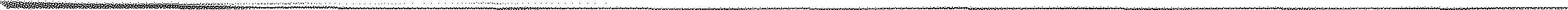 Лица, ответственные за проведение мероприятий по предупреждению и ликвидации последствий чрезвычайных ситуаций и оказание необходимой помощи пострадавшимСведения о выполнения требований пожарной безопасностиНаименование населённого пункта*              Дер.УжесельгаНаименование городского (сельского)поселенияДеревянское сельскоепоселениеНаименование муниципального районаПрионежский муниципальныйрайонНаименование городского округаНаименование субъекта РоссийскойФедерацииРеспублика КарелияN•.нfnХарактеристика населенного пунктаЗначение1Общая площадь населенного пункта, км266112Общая протяженность границы населенного пункта слесным участком (километрами)8,91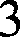 Общая площадь городских хвойных (смешанных)лесов, расположенных на землях населенного пункта (гектаров)04Расчетное время прибытия пожарного подразделениядо наиболее удаленной точки населенного пункта, граничащей с лесным участком, мин.5 минут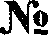 п/пНаименование социального объектаАдрес объектаЧисленностьперсоналаЧисленностьпациентов(отдыхающих)Отсутствуют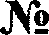 п/пФамилия, имя, отчествоДОЛЖНОСТЬКонтактный телефон1Романов Андрей ВладимировичГлава Деревянскогосельского поселения   сот. 89217285909   раб. 5367412Белов Константин НиколаевичУправляющий деламисот.89602111145раб.536746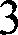 Данилов Александр ПетровичНачальник ПЧ-78 ГКУ РК «ОПС по Прионежскому району»С. Деревянноесот. 89214552392раб. 536786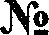 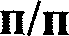 Требования пожарной безопасности, установленные законодательством РоссийскойФедерацииИнформация овыполнении1.Противопожарная преграда установленной ширины (противопожарное расстояние, противопожарная минерализованная полоса, сплошная полоса лиственных деревьев) на всей протяженности границы населенного пункта с лесным участком (участками)отсутствует2Организация и проведение своевременной очисткитерритории населенного пункта, в том числе противопожарных расстояний между зданиями и сооружениями, а также противопожарных минерализованных полос от горючих отходов, мусора, тары, опавших листьев, сухой травы идругоеосуществляется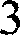 Звуковая система оповещения о чрезвычайнойситуации, а также телефонная связь (радиосвязь) для сообщения о пожареИмеется в исправном состоянии4Источники наружного противопожарноговодоснабжения (пожарные гидранты, искусственные пожарные водоемы, реки, озера, пруды, бассейны, градирни и др.) и реализация технических и организационных мер, обеспечивающих их своевременное обнаружение в любое время сугок, подъезд к ним для забора воды пожарной техникой в любое время года, а такжеИмеется:ПВ-2Копань - 1достаточность предусмотренного для целей пожаротушения запаса воды5Подъездная автомобильная дорога к населенномупункту, а также обеспеченность подъездов кзданиям и сооружениям на его территорииИмеется6Муниципальный правовой акт, регламентирующийпорядок подготовки населенного пункта к пожароопасному сезонуИмеетсяПостановлениеАдминистрации Деревянского сельского   поселения от «24»	марта	2022 г №32 «О порядке подготовки Деревянского сельского поселения к пожароопасному сезону, борьбе с лесными пожарами привлечения населения для тушения лесных пожаров, и мерах защиты населённых пунктов и иных объектов Деревянскогосельского поселения, находящихся в лесной зоне в 2022 году.»7Первичные средства пожаротушения для привлекаемых к тушению лесных пожаров добровольных пожарных дружин (команд)В наличии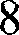 Наличие мероприятий по обеспечению пожарной безопасности в планах (программах) развития территорий населенного пунктаИмеется1)Постановление Администрации Деревянского сельского поселения от «24»	марта	2022 г №33  «О соблюдении мер пожарной безопасности в пожароопасный период в 2020 году на территории Деревянского сельского поселения.»2)Постановление Администрации Деревянского сельского поселения от «24»	марта	2022 г №34 «Об оповещении и информировании населенияДеревянского сельского поселения»3) Постановление Администрации Деревянского сельского поселения от «28»	марта	2022 г №33 «Об утверждении плана мероприятий по усилению мер противопожарной безопасности на территории Деревянского сельского поселения на 2022 год»